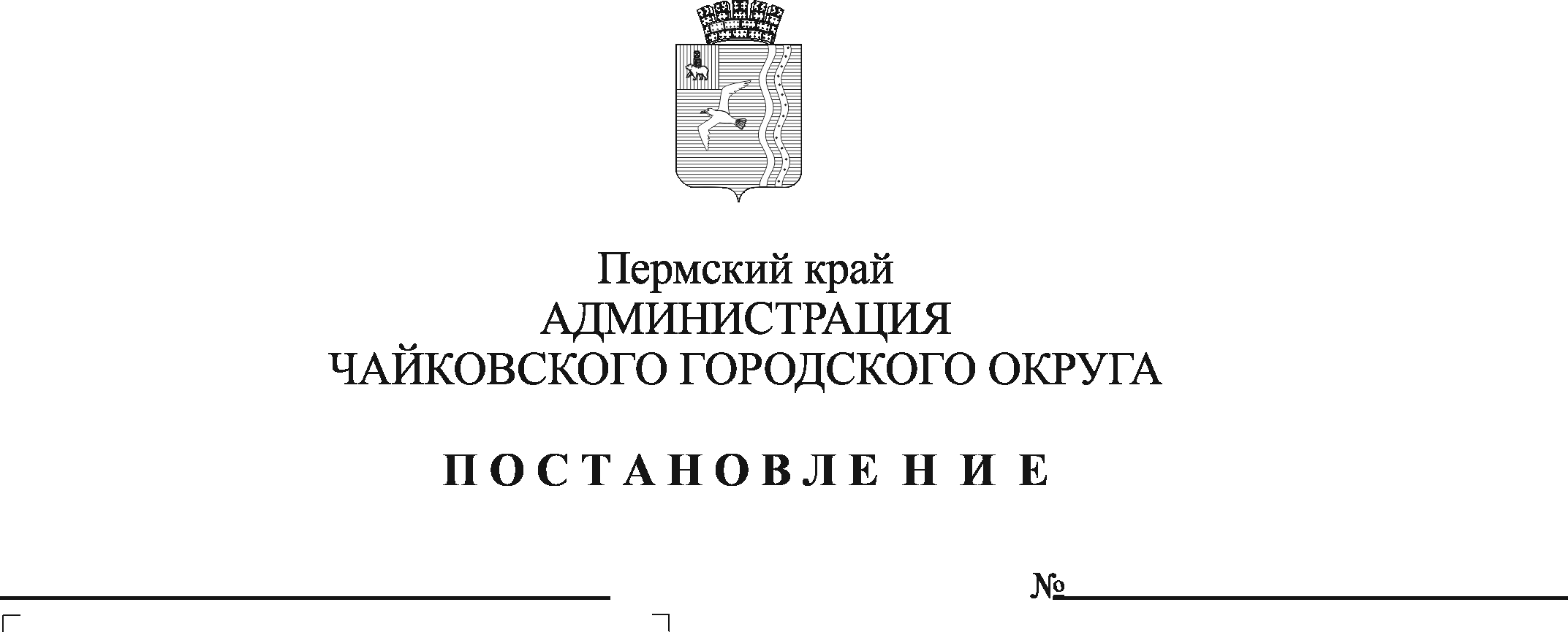 	В соответствии с Федеральным законом от 27 июля 2010 г. № 210-ФЗ «Об организации предоставления государственных и муниципальных услуг», Федеральным законом от 6 октября 2003 г. № 131-ФЗ «Об общих принципах организации местного самоуправления в Российской Федерации», Уставом Чайковского городского округаПОСТАНОВЛЯЮ:Внести в административный регламент по предоставлению муниципальной услуги «Перераспределение земель и (или) земельных участков, находящихся в государственной или муниципальной собственности, и земельных участков, находящихся в частной собственности», утвержденный постановлением администрации Чайковского городского округа от 13 мая 2022 г. № 518, следующие изменения:1.1. абзац десятый пункта 1.4. изложить в редакции:	«Адрес электронной почты для направления обращений по вопросам предоставления муниципальной услуги: uzio@chaykovsky.permkrai.ru.»;1.2. пункт 1.5.4.1. изложить в редакции:«1.5.4.1. посредством электронной почты на адрес: uzio@chaykovsky.permkrai.ru;»;1.3. пункт 2.6.5. изложить в редакции: «2.6.5. Срок возврата заявления в течение трех рабочих дней со дня поступления заявления о перераспределении земельных участков»;	1.4. пункт 3.4.3.2. изложить в редакции: «3.4.3.2. готовит проект уведомления о возврате заявления в случаях, указанных в пункте 2.15. административного регламента. Срок подготовки и направления уведомления составляет три рабочих дня со дня поступления заявления с приложенными документами.Запрещается требовать предоставления документов и информации, отсутствие и (или) недостоверность которых не указывались при первоначальном возврате заявления;».	2. Опубликовать постановление в газете «Огни Камы» и разместить на официальном сайте администрации Чайковского городского округа.3. Постановление вступает в силу после его официального опубликования.Глава городского округа – глава администрации Чайковского городского округа                				       Ю.Г. Востриков 